МАДОУ «Радость» детский сад № 208Проект «Обычная необычная пуговица»        В век компьютерных технологий реальные игрушки уже не привлекают к себе такого внимания, как виртуальные. Всё это отражается на нашей повседневной жизни – мы уже не обращаем внимания на предметы, которыми пользуемся изо дня в день. А жаль, ведь некоторые из них, порой даже самые обычные, таят в себе много интересного. Так,  например пуговица, в детстве воспринимается как настоящая драгоценность и сокровище. В процессе совместной деятельности с детьми, перебирая коллекцию пуговиц  и  выбирая из них редкие, красивые, малыши знакомятся с пуговицами, учатся  расстегивать и застегивать.  В любом возрасте дети пытливы и любознательны, задают взрослым множество вопросов. Особенно о тех вещах, которые им интересны, кажутся для них необычными. Однако возможности ребенка пока еще невелики, и он может удовлетворить эту потребность только при помощи взрослого.Если воспитатели поддерживают интересы ребенка, если направляют познавательную деятельность, то формируются интегративные качества –  любознательность, пытливость, наблюдательность. Наблюдая за семьями воспитанников, заметили, что взаимодействие детей и родителей происходит преимущественно на бытовом уровне, дети получают всё в готовом виде:  игрушки, информацию, яркие книги, готовые решения. Это лишает детей возможности думать, размышлять, притупляет желание творить.Цель  проекта: формирование познавательного интереса  у детей дошкольного возраста  о предметах окружающего мира посредством познавательно-исследовательской деятельности.Задачи проекта: развивать стремление к поисково-познавательной деятельности, мыслительной активности;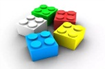 совершенствовать аналитическое восприятие, стимулирование интереса к сравнению предметов, познанию их особенностей и назначения;поддерживать стремления старших дошкольников в обследовании предметов для выявления их особенностей;развивать коммуникативные навыки;формировать представления о многообразии видов пуговиц;знакомить детей с различными способами пришивания пуговиц.Участники проекта:  дети, родители, воспитатели  групп, специалисты.Срок реализации проекта:  10 февраля - 21марта.Формы реализации проекта:Тематические занятия.Создание творческих работ детей и родителей.Совместная  деятельность в изо студии.Заучивание стихотворений, песен, пословицСоздание  хореографического  танца.Опыты и эксперименты с  пуговицами.Изготовление разнообразных дидактических игр  с  пуговицами.Моделирование.Итоговое  мероприятие:  Презентация проекта  для старших воспитателей и воспитателей  изо деятельности. Показ непосредственно образовательной деятельности с детьми на тему «Пуговка-волшебница».  Мастер- класс «Пуговичные шедевры».Предполагаемый результат:   Участие в проекте  будет способствовать  повышению  познавательной активности детей,   также научит активно проявлять интерес к предметам окружающего мира, устанавливать связи между свойствами предметов и их использованием.Главное, чему научит проект и детей, и взрослых, - это осознание того, что даже самая обычная вещь может хранить в себе удивительное назначение.  Первый этап – подготовительный.1. Подготовка материала в библиотеке по данной теме.2. Подготовка необходимого оборудования и материала для продуктивной деятельности.3. Подбор информации через интернет.  4. Подготовка информации для родителей по созданию проекта.6. Сбор информации в энциклопедиях и других источниках.7. Подбор стихотворений для заучивания и презентации.8. Пополнение развивающей среды информацией и материалом для продуктивной деятельности.Специалисты:1. Музыкальный руководитель: подбор музыкального репертуара, песен, создание танца.2. Воспитатель   ИЗО деятельности: подготовка изо материала, рисование, создание творческих работ3. Инструктор ФИЗО: использование пуговиц в процессе физкультурно-оздоровительной работы (в спортивном зале, бассейне)4. Логопед: разработка и использование дидактических игр с пуговицами, направленных на развитие фонематического слуха, мелкой моторики.   На первом этапе (мотивационный) введение детей в проблему:1.Постановка проблемы через образовательную ситуацию в режиме дня (прогулка) 2. Обращение к опыту детей. Постановка детской цели.3. Беседа с детьми «Что мы знаем о пуговице» Цель: выявить представления детей о пуговицах через модель  3-х вопросов и разработать план проекта: что мы знаем? Что мы хотим узнать? Что будем делать?Основные направления поиска: «Что означает слово пуговица?», «Чем люди пользовались до изобретения пуговиц», «Какими были первые пуговицы?», «Каких видов бывают пуговицы?», «Из каких материалов делают пуговицы?» «Как их можно использовать?» «Какие есть способы пришивания пуговиц?»Второй  этап – основной (практический).На втором этапе реализации проекта  определяются   вопросы исследовательской деятельности, обсуждаются  варианты поиска информации, продукты деятельности, которые  планируется  получить в конце  проекта.Главными вопросами исследовательской деятельности  являются:«Что означает слово "пуговица"?»;«Чем пользовались люди до изобретения пуговиц?»;«Какими были первые пуговицы?»;«Каких видов бывают пуговицы?»;«Из каких материалов делают пуговицы?»;«Какие есть способы пришивания пуговиц?»…3 этап – заключительный1. Оформление результатов проекта в виде презентации;2. Организация выставки «Чудо пуговка!»;3. Создание картотеки дидактических игр «Обычная   необычная пуговица»4. Проведение мастер-класс для родителей и педагогов, воспитателей ИЗОСписок литературы:Бабаева Т. И. Развитие познавательно-исследовательских умений у старших дошкольников.   учеб.-метод. пособие / Михайлова З. А., Кларина Л. М., Серова З. А. - СПб.: ООО «ИЗДАТЕЛЬСТВО «ДЕТСТВО-ПРЕСС», 2012. – 160 с.Кинзянова Ж. В. Сенсомоторное развитие.   учеб.-метод. пособие / Ж. В. Кинзянова. - Волгоград: Учитель, - 2011. – 105 с.Кочкина Н.А. Метод проектов в дошкольном образовании. – М., 2012. – 72с.Ткаченко Т. А. Развиваем мелкую моторику.  учеб.-метод. пособие / Т. А.   Ткаченко. - М.: Эксмо, - 2007. – 97 с.Янушко Е. А. Развитие мелкой моторики рук  учеб.-метод. пособие / Е. А. Янушко. - М.: Мозайка-Синтез, 2010. – 105 с.Янушко Е. А. Сенсорное развитие детей раннего возраста.   учеб.-метод. пособие / Е. А. Янушко. - М.: Мозайка-Синтез, 2010. – 98 с.№ п/пДействие, направленное на реализацию проектаЦель мероприятияУчастники1Знакомство с самыми первыми пуговицами, их материаламиЗнакомство с «прародительницей» пуговицы. Упражнение в обследовании и различении различных пуговиц, закрепление знаний о пуговицах, их назначении, разнообразии их форм, размеров, строения, материалов. Формирование способов сотрудничества со сверстниками.Воспитатели, дети    2Создание пуговиц "Придумай и нарисуй свою пуговицу"Развитие внимания, воображения, эстетического восприятия, творческого мышления. Развитие умения самостоятельно определять замысел будущей работы, дизайн. Совершенствование умения выделять главное: цвет, форму, размер.Воспитатели, дети, воспитатель изо деятельности  3«Мы - дизайнеры»Формирование чувства вкуса. Развитие воображения, чувства цвета, формы. Формирование умения лепить необычную пуговицу. Воспитатели, дети  4Знакомство с разными способами крепления пуговиц "Пришить пуговицу разными способами"Развитие воображения, аналитико-синтетического мышления, пространственного восприятия, речи; формирование чувства вкуса. Воспитатели, дети  5Создание «Пуговичной библиотечки»Обучение коллективному творчеству, умение анализировать литературу по данной тематике, выделяя нужный материал (пословицы, поговорки, загадки про пуговицы). Воспитатели, дети  6Создание мини-музея поделок из пуговиц (совместно с родителями)Развитие познавательной активности дошкольников. Оформление мини-музея в группе.  Привлечение родителей участвовать в проекте. Родители, воспитатели, дети  7Создание коллекции необычных пуговицОбследование пуговицы, закрепление знаний о пуговицах: разнообразии их форм, размеров, строения, материалов.Родители, воспитатели, дети  8Создание музыкальных – шумовых инструментов с использованием различных пуговицСоздание музыкальных инструментов с различной тональностью, развитие музыкальных способностей, мышления.Родители, воспитатели, дети  9Организация экспериментальной деятельности  с пуговицамиРазвитие поисково-познавательной деятельности  детей,  наблюдательностиВоспитатели, дети  10Создание дидактических, подвижных  игр Развитие логического мышления,  аналитического восприятия Воспитатели, дети  